MINISTERUL EDUCAŢIEI UNIVERSITATEA „AUREL VLAICU” DIN ARAD FACULTATEA DE EDUCAŢIE FIZICĂ ŞI SPORT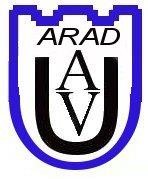 str. Elena Drăgoi nr.2-4 ARADOperator de date cu caracter personal nr.2929==================================================================ÎNDRUMĂMĂTORI DE AN ŞI ŞEFI DE GRUPĂ- an.univ. 2022-2023Anul de studiuÎNDRUMĂMĂTOR DE ANŞEF DE GRUPĂProgramul de studii universitare de licenţă: EDUCAŢIE FIZICĂ ŞI SPORTIVĂProgramul de studii universitare de licenţă: EDUCAŢIE FIZICĂ ŞI SPORTIVĂProgramul de studii universitare de licenţă: EDUCAŢIE FIZICĂ ŞI SPORTIVĂAnul 1 de studiuAsist.univ.drd. Alexandru-Ioan Bălteanalex.baltean@yahoo.com0744102371Berar Iuliaberariulia@yahoo.com0761155654Anul 2 de studiuAsist.univ.drd. Denis Petran denis96_dinamo@yahoo.com0757488442Severin  Petru-Andrei andreiseverin157@gmail.com 0756338567Anul 3 de studiuLect.univ.dr. Claudiu Octavian Bulzan claudiubulzan@yahoo.com 0740879305Ardelean-Stanciu Alexandru-Lucian alexandru_ardelean28@yahoo.com 0722406420Iosub Roxana-Cristina iosubroxana200@gmail.com 0774658791Programul de studii universitare de licenţă: KINETOTERAPIE ŞI MOTRICITATE SPECIALĂProgramul de studii universitare de licenţă: KINETOTERAPIE ŞI MOTRICITATE SPECIALĂProgramul de studii universitare de licenţă: KINETOTERAPIE ŞI MOTRICITATE SPECIALĂAnul 1 de studiuAsist.univ.drd. Iosif Iliadr.ilia.iosif@gmail.com0740888815Gligor Raul-Alexraulgligor2002@yahoo.com0747484758Anul 2 de studiuLect.univ.dr. Gyongyi Osser gyongyiosser@gmail.com0766395113Baiu Sergiu-Andrei sergiu.baiu@gmail.com 0736448401Morari V. Luminița morari.luminita@gmail.com 0773982438Anul 3 de studiuLect.univ.dr. Viorel Petru Ardelean viorelpetruardelean@yahoo.com 0743107182Alba Andrei – Adrianalbaandrei23@yahoo.com 0741647051Programul de studii universitare de masterat: ACTIVITĂŢI MOTRICE CURRICULARE ŞI EXTRACURRICULAREProgramul de studii universitare de masterat: ACTIVITĂŢI MOTRICE CURRICULARE ŞI EXTRACURRICULAREProgramul de studii universitare de masterat: ACTIVITĂŢI MOTRICE CURRICULARE ŞI EXTRACURRICULAREAnul 1 de studiuLect.univ.dr. Julien Narcis Herlo nherlo@yahoo.com0774018503Coraș Bianca-Larisabiancalarisa72@gmail.com 0758613157Ciui Carina-Amaliaamalianegot@gmail.com0732079031Anul 2 de studiuLect.univ.dr. Roberto-Gabriel MARCONIrobigabim71@yahoo.com 0722319391Lascu Iasmina iasmina.lascu97@yahoo.com 0751405903Programul de studii universitare de masterat:  SPORT ŞI PERFORMANŢĂ MOTRICĂProgramul de studii universitare de masterat:  SPORT ŞI PERFORMANŢĂ MOTRICĂProgramul de studii universitare de masterat:  SPORT ŞI PERFORMANŢĂ MOTRICĂAnul 1 de studiuLect.univ.dr. Roberto-Gabriel Marconi robigabim71@yahoo.com 0722319391Gherdan Ionuț-Georgenever_iv_ap_619@yahoo.com0756646834